Overleg coördinatieteam Onder ’t Perron30/03/2022Aanwezig: Ria, Barbara, Jo, Katrijn, Ignace, Kay, AnnickVerontschuldigd: UlrikeVorig verslag:Werkgroep buurtwerking: Algemene vergadering van de Cultuurraad van Deinze:Ignace was daar als vertegenwoordiger van het OTP aanwezig. Volgende zaken kwamen daar aan bod: zie de nood aan nieuwe vrijwilligers bij de diverse verenigingen. Velen hebben sinds corona afgehaakt. Het is ook voor iedereen moeilijk om jonge mensen te bereiken. Blijkbaar heeft ook iedere vereniging in Deinze recht op subsidies, ook al zijn er geen activiteiten doorgegaan. Dus ook wij, als feitelijke vereniging, hebben recht op deze subsidies. Kay zal hiervoor een aanvraag indienen. Natuurrugzakjes:Men is hier nog volop aan bezig. Men is reeds verschillende malen bijeengekomen en eind mei is er een nieuwe samenkomst om dan uiteindelijk de zaken te finaliseren. Zie bepaling inhoud rugzakjes per doelgroep, kleuter – mensen met een beperking - ….Men wenst op 15/06 van start te gaan. Men zou graag een tweetal sporen bewandelen. Het officiële: zie NatuuratelierHet niet-officiële: 2 zaterdagen per maand aanwezig zijn in OTP om de rugzakjes ter beschikking te stellen en eventueel ook de winkel ondertussen open te houden. Binnen het coördinatieteam blijven het wel belangrijk vinden dat Kay van alles op de hoogte blijft zodat ze alle activiteiten kan blijven faciliteren en deligeren. Burenbabbel: Het programma voor dit jaar werd volledig uitgewerkt. Volgende mensen staan reeds geprogrammeerd: 17/06: Jan Luyssaert  - De geschiedenis van de trein in Landegem22/07: fietstocht19/08: een project samen met Natuurpunt – zie bekendmaking van de waterkoffer16/09: Duurzame mobiliteit met stad Deinze21/10: biodiversiteit18/11: comedyavond ism Chiro Deinze16/12: Kathleen Vandenhoudt23/01/2023: Jean Pol Van BendegemDe bedoeling is om het volledig programma op 1 flyer te plaatsen en deze dan in de buurt te gaan bussen. Per avond kan er dan nog via website en social media reclame gemaakt worden. De bedoeling is om dit programma te bekostigen via de sponsoring van buurten op den buiten. De avond zelf kan men ook nog steeds een vrije bijdrage vragen. Eind april is er een nieuwe samenkomst met de leden, eventueel aangevuld met 2 nieuwe leden via Femma wereldvrouwen, van de werkgroep buurtwerking. Op 2 mei is er ook een nieuwe bijeenkomst voor de Femma Wereldvrouwen. Werkgroep sponsoring: Wij wachten nog op reactie van onze aanvraag bij Buurten op den buiten. Deze zou half april moeten goedgekeurd worden. Werkgroep winkelpunt: Zie ook verslag van de bijeenkomst werkgroep winkelpunt. In overleg met Sofie is er beslist om geen alcohol, dus geen wijn e.d., in ons winkelpunt te verkopen aangezien we dan een vergunning van slijterij moeten aanvragen. We mogen wel tijdens de bijeenkomsten, zie oa burenbabbel, wel alcohol schenken. Wat ons voorstel naar prijssetting toe betreft, vindt het coördinatieteam 10% wat te weinig marge. Voorstel is om bij producten van de voorzieningen 20% voor ons te houden en 80% door te storten naar de voorziening. Voor de producten van de Wereldwinkel, die we met een korting van 10% aankopen, vindt men dit ook vrij weinig. Voorstel is om eens bij diverse wereldwinkels te gaan zien of zij overal dezelfde prijs hanteren. Kay vraagt ook nog eens na bij het Buurtpunt in Gavere. Bij het aanbieden van papieren handtas wordt er een meerprijs van € 0,10 aangerekend. Op 19/04 komen alle begeleiders van de alle voorzieningen in het winkelpunt samen om nog een aantal zaken te overlopen. Wat de opleiding van de cliënten betreft, zou de leerkrachten van Ten Dries eventueel een cursus opmaken. Bezetting winkel: we rekenen er op dat van zodra deze open is, het ook wat gemakkelijker zal zijn om vrijwilligers aan te trekken om deze mee open te houden. Voorstel Jo: van zodra er wifi is kunnen wij misschien ook daar gaan werken en tevens de winkel openhouden. Dag van de Zorg: Steekt praktisch volledig ineen. Enkel voor de creanamiddag die door Fairfox zou georganiseerd worden, gaat niet door. 
Voorstel is om Inge Bekaert, ex leerkracht van De Triangel, te contacteren. Katrijn bekijkt dit. Wij gaan ook met een aantal cliënten en vrijwilligers, zie oa Sabine, goedgemutste mutsjes te breien voor Welzijnszorg.Wifi: Telenet heeft afgehaakt. Proximus neemt het nu over. Hopelijk krijgen we nu snel wifi. Nieuwe agendapunten:Keuken: Kay heeft reeds bij heel wat firma’s de prijs opgevraagd. 
Zij zal ook de verschillende offertes eens naar Johan van Vinci doorsturen. We willen zo snel mogelijk een beslissing nemen. Babbelbib: Is voor de eerste keer door gegaan. Men moest wel de datum van samenkomst wijzigen omwille van bezetting OTP die dan uiteindelijk toch niet bezet was. Het is en blijft belangrijk om tijdig Barbara te verwittigen wanneer men niet kan aanwezig zijn. Zie nogmaals een oproep naar de verantwoordelijken van de dagbesteding om de aanwezigheden, zie bv in vorm van een kalender, door te geven aan Barbara. Gastcollege HO-Gent: Kay was te gast bij de richting sociaal werk waar ze ons Buurtpunt kon voorstellen. Volgende voorstellen kwamen vanuit de groep: Voor het OCMW of CAW van Deinze een vaste zitdag in het Buurtpunt organiserenWandelingen in duo organiseren om zo elkaar en de buurt beter te leren kennenScholen en jeugdbewegingen contacterenEnchanté: deelnemen aan dit initiatief voor mensen in armoede.                    Zie het project rond uitgestelde koffies. Op de planning:Volgend overleg coördinatieteam: Maandag 9 mei om 15h in De Triangel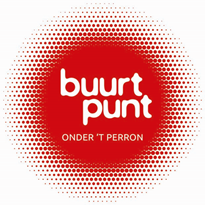 